                                                                        Наши группы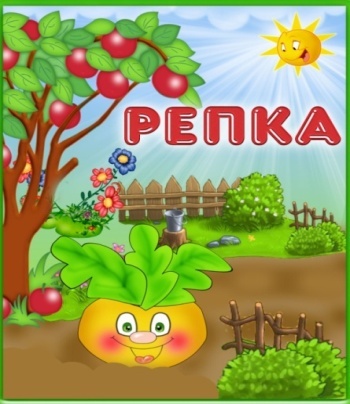 Первая  младшая                   группа  «РЕПКА»Воспитатели:КирилловаТатьяна МихайловнаУваричеваСветлана Игоревна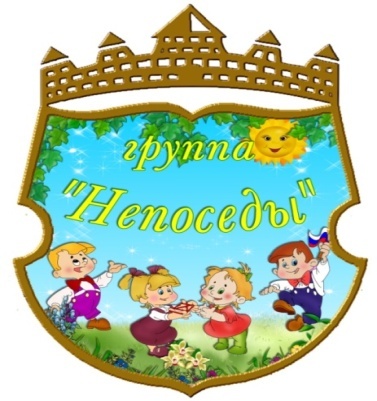 Первая младшая «А» группа «НЕПОСЕДЫ»Воспитатели:Шаланина Лидия Юрьевна Уваричева Светлана Игоревна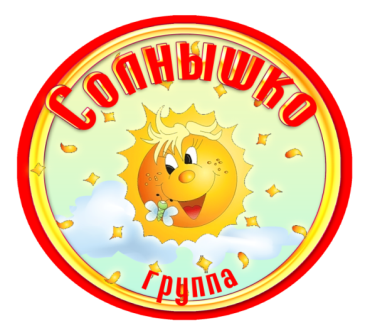 Подготовительная  группа «Солнышко»Воспитатели:Корженевская Юлия АлександровнаПрикот Оксана Юрьевна  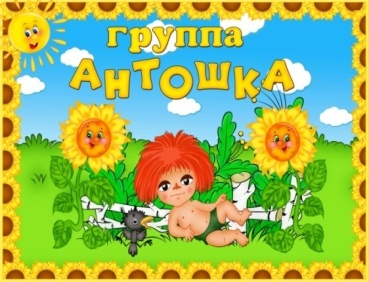  Подготовительная речевая  группа «Антошка»Воспитатели:Прикот Оксана Юрьевна, Елькина Елена Георгиевна.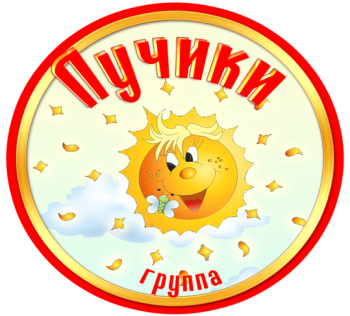 Старшая   группа «Лучики»Воспитатели:ВайцельАлёна Викторовна,Сарафанова Ирина Александровна 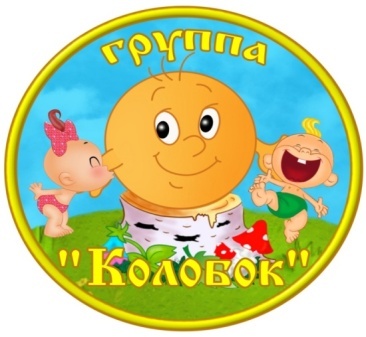 Средняягруппа«Колобок»Воспитатели:Потапова Юлия АндреевнаСарафанова Ирина Александровна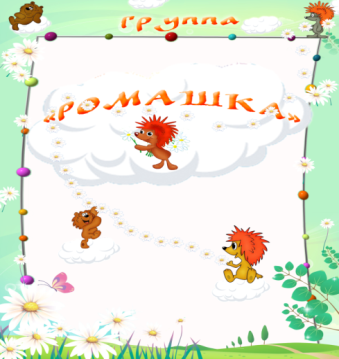 Старшая  речевая группа «Ромашка»Воспитатели: Соловьёва Татьяна ЮрьевнаФедоренко Светлана Анатольевна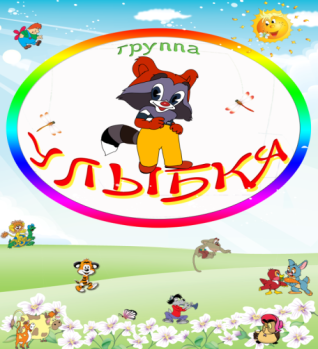 Вторая младшая  группа «Улыбка»Воспитатель:Федулова Ирина Владиславовна Шаланина Лидия Юрьевна 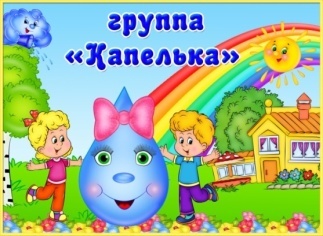 Средняя  речевая группа «Капелька»Воспитатели:Чебан Татьяна  ВладимировнаКолупаева Ирина Анатольевна